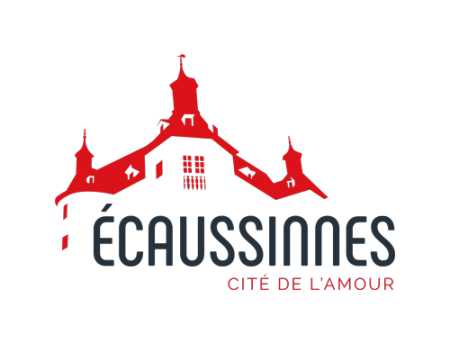 Merci de compléter le formulaire ci-dessous, en fonction de vos besoins, et de l’annexer sur la plateforme EagleBe :Locaux communauxLes occupations de locaux sont réservées exclusivement aux associations, clubs sportifs reconnus par une fédération et personnes morales ayant leur siège social à Ecaussinnes ou qui sont principalement actif.ve.s sur son territoire.❗Attention : en cas de besoin en locaux communaux et afin de garantir la disponibilité du local communal, merci d'envoyer, avant la complétude de ce formulaire, une demande des disponibilités possibles sur l'adresse : locaux@ecaussinnes.beMatériel communalLe prêt de matériel communal est exclusivement réservé aux associations, clubs sportifs reconnus par une fédération et aux personnes morales ayant leur siège social à Ecaussinnes pour des activités mises en place par les comités de quartier régulièrement inscrits auprès de l’Administration communale, pour des activités gratuites ouvertes à tous ou à vocations caritatives, éducatives, sportives ou associatives et hormis les échanges traditionnels entre les communes limitrophes.Gobelets réutilisablesLes gobelets réutilisables sont mis à dispositions pour :des évènements organisés par des comités, associations n’ayant pas un but lucratif privé tels que des associations de fait, comités de quartiers, asbl, etc. ;des évènements organisés par les structures communales ;des établissements privés dans le cadre de grands évènements sur l’espace public, avec accord préalable du Collège communal.ObjetQuantité demandéeObjetQuantité demandéeTableCabanonBancBarChaise en plastiqueGrille d’expositionTablette (comptoirs)PraticableComptoirTableau électriqueBarrière NadarPoubelleBarrière HerasEvierChaletGobelets réutilisables(caisse de 315 pièces)Nom du local communal souhaitéValidation préalable de la demande par le service : locaux@ecaussinnes.beOUI - NON